"Social Sphere Revolution: AI's Impact on Transforming Social Media Marketing"Ms.N.Subha, Research Scholar , Anna University (PT) & Assistant Professor (SG), Department of Management Studies, Nehru Institute of Technology, Coimbatore, TN, India, natarajusubha@gmail.comMr.M.Gowtham, II MBA, Nehru Institute of Technology, Coimbatore. Gowthamkannan225@gmail.comMr.S.Jegan, II MBA, Nehru institute of technology, sivajegan9920@gmail.comMr. Lingeshwaran M, II MBA, Nehru institute of technology, coimbatore, lingeshw461@gmail.comAbstractIn the dynamic realm of modern marketing, the convergence of artificial intelligence (AI) and social media has catalyzed a transformative revolution. This chapter, titled "Social Sphere Revolution: AI's Impact on Transforming Social Media Marketing," delves into the profound shifts occurring in the landscape of social media strategies. As AI technology continues to mature, its integration with social media marketing has ushered in a new era of personalized, engaging, and data-driven interactions between brands and their audience.This chapter begins by demystifying the role of AI in social media marketing, explaining its underlying principles and the ways it redefines conventional approaches. AI's impact extends to influencer identification, relationship management, and real-time interactions through chatbots and virtual assistants, all contributing to enhanced user experiences.Furthermore, the chapter explores AI's influence on content creation and curation, demonstrating how AI-generated materials coexist with authentic brand narratives. It delves into the intricacies of AI-powered social advertising and precision targeting, outlining strategies for maintaining ethical practices in an era of data-driven marketing.The chapter concludes by envisioning the future trajectory of AI in social media marketing, emphasizing the necessity of continuous learning and adaptation. It offers a curated list of resources, tools, and platforms, empowering marketers to navigate the evolving landscape with confidence. Ultimately, this chapter invites readers to embrace the Social Sphere Revolution, where AI and automation synergize to redefine the possibilities of connecting, engaging, and building meaningful relationships in the digital age.Keywords: Artificial Intelligence (AI), Social Media Marketing, Sentiment Analysis, Chatbots, Virtual Assistants, Emerging TrendsIntroductionIn the swiftly evolving world of marketing, where trends fade and strategies evolve, a seismic shift is underway—one driven by the remarkable convergence of Artificial Intelligence (AI) and social media. As the digital landscape continues to reshape traditional marketing paradigms, the emergence of AI as an ally of innovation has catalyzed a revolutionary transformation that extends beyond the realms of mere technological advancement. This chapter, "Social Sphere Revolution: AI's Impact on Transforming Social Media Marketing," delves into the profound and multifaceted influence that AI wields in reshaping the very fabric of social media strategies.Once relegated to the realm of science fiction, AI has woven itself into the very fabric of our daily lives. From personal assistants that respond to our vocal commands to predictive algorithms that anticipate our preferences, AI has irrevocably altered the dynamics of engagement, interaction, and decision-making. This transformation is perhaps most vividly illustrated in the realm of social media marketing, where brands and consumers converge, exchange narratives, and form lasting connections. Beyond content, AI infuses its transformative essence into influencer identification, dynamic interactions through chatbots and virtual assistants, and precision targeting within the realms of social advertising. Ethical considerations, transparency, and data privacy stand as pillars upon which AI-driven social media strategies must be constructed.AI-driven strategies have birthed remarkable success stories across diverse industries. In an age where digital connections shape the trajectory of brands and perceptions, the Social Sphere Revolution emerges as the vanguard of this evolution. The amalgamation of AI and social media transforms marketing from a transactional exchange into a symbiotic relationship—a relationship that defines the contours of tomorrow's marketing landscape.Brief Primer on AI and Its Applications in MarketingArtificial Intelligence (AI) represents a breakthrough technology that has woven its way into nearly every facet of modern life, including the realm of marketing. At its core, AI refers to the creation of computer systems capable of performing tasks that typically require human intelligence, such as learning, reasoning, problem-solving, and decision-making. In the marketing context, AI's capabilities offer a transformative edge by enabling data-driven insights and automating processes that enhance customer engagement, personalization, and overall campaign effectiveness.Machine Learning and Data Analysis: Machine learning, a subset of AI, equips systems to learn from data and improve their performance over time without explicit programming. In marketing, machine learning algorithms can analyze vast datasets to identify patterns, correlations, and trends that might otherwise go unnoticed. This enables marketers to make informed decisions based on data-driven insights, refine targeting strategies, and optimize campaigns for better results.Personalization and Customer Insights: AI-driven personalization is a cornerstone of modern marketing. By analyzing consumer behavior, preferences, and historical interactions, AI algorithms can tailor marketing messages and content to individual customers. This personal touch enhances customer experiences, builds brand loyalty, and boosts conversion rates by offering relevant products and information.Predictive Analytics: AI's predictive analytics capabilities empower marketers to anticipate future trends and customer behaviors. By analyzing historical data, AI models can forecast customer preferences, buying patterns, and even potential churn, enabling businesses to proactively address customer needs and fine-tune their strategies.Chatbots and Customer Service: Chatbots, powered by AI and natural language processing (NLP), provide instant and automated customer support. These virtual assistants can engage in real-time conversations, answer inquiries, and guide users through purchasing processes, enhancing customer satisfaction while reducing response times.Content Creation and Recommendations: AI extends to content creation and curation, where algorithms can generate text, images, and videos. For instance, AI-generated product descriptions and blog posts can streamline content production. Furthermore, AI can recommend relevant content to users based on their preferences and browsing history, enhancing engagement and driving traffic.Social Media Analysis and Engagement: AI analyzes social media data to gauge sentiment, track brand mentions, and identify trends. Sentiment analysis reveals how audiences react to content, enabling brands to adjust messaging. AI also helps manage social media interactions by automating responses, scheduling posts, and identifying influential users for potential collaboration.Programmatic Advertising: Programmatic advertising uses AI algorithms to automate the buying and placement of digital ads in real time. AI optimizes ad placements based on user data, demographics, and online behavior, resulting in more efficient ad spend and improved targeting precision.Ethical Considerations: While AI offers immense potential, it's essential to address ethical concerns. Ensuring transparency, privacy, and fairness in AI-driven marketing practices is crucial. Avoiding biases in algorithms and responsibly handling customer data are key considerations for maintaining trust.AI's applications in marketing are reshaping the industry by enhancing decision-making, customer experiences, and overall campaign performance. Its ability to analyze data, personalize content, and predict customer behaviors ushers in a new era of precision and efficiency in marketing strategies.Trends shaping the future of AI in social media marketingThe future of AI in social media marketing is characterized by several transformative trends. Hyper-personalization will reach new heights as AI-driven insights enable brands to craft tailored experiences that resonate deeply with individual users. Augmented reality (AR) and virtual reality (VR) will become integral tools, immersing users in interactive content and product experiences. Voice search optimization will rise as AI refines understanding of spoken queries, reshaping SEO strategies. Ethical AI will gain prominence, prioritizing transparency and fairness in algorithms to preserve consumer trust. Social commerce will flourish, with AI facilitating seamless shopping experiences directly within social platforms. AI's role in sentiment analysis will evolve to gauge emotional nuances, enabling brands to connect emotionally with their audience. Ultimately, AI's integration will drive a future where social media marketing is dynamic, responsive, and intimately aligned with the ever-changing needs and preferences of users.Importance of AI in Social MediaIncrease automated social media engagementDiscovering new audiences and trendsIdentifying potential customers with the exact same demand to meet the requirements of both partiesAutomatically creating the social media contentIncreasing its reach to the target audienceUpdate and reformat the content for different channels without human intervention.Target desired audience to regulate the expenditureImage recognition for insights into a behavioral pattern.Benefits of Using Artificial Intelligence in Social Media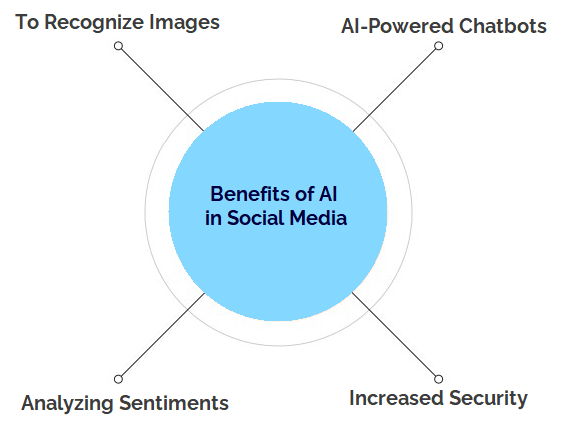 To Recognize Images : AI-powered image recognition software and tools help in recognizing various images to understand the change in users’ behavior or pattern. Through complex algorithms, it can go through millions of images to bring out valuable information.AI-Powered Chatbots : Businesses running over social media can use AI-powered chatbots to answer their customers’ queries in no time. AI-enabled chatbots can efficiently conduct conversations with the consumers and provide them the required answers by understanding the intent of a query. With this, businesses can improve customer experience to a significant level.Analyzing Sentiments: Since AI can analyze the nature or intent of a query or comment or something posted by a user, it can help brands to identify sentiments to know how you feel. For this, AI uses another subset known as natural language processing. NLP also helps in finding out positive and negative words in a post or comment.Increased Security: AI can help social media platforms to protect the user data and increase the privacy of their information. Through user authentication, pattern detection, fraud prevention, and other features, this technology can help users to improve the security of their social media accounts.Applications of Artificial Intelligence in Social MediaRecognizing the power of AI for accelerated performance, different well-known social media platforms have opted for AI integrations, including:Twitter: The AI incorporation performs functions like creating thumbnails from images, answering comments and tweeting.Pinterest: It provides personalized content for 200 billion users with an exceptional output of 80% purchases.Linkedin: A professional platform, Linkedin connects employers and employees who match the job perfectly. It can focus on the candidates actively seeking generalized or specific job roles.Instagram: The platform’s AI algorithm can easily find the desired content. Simple likes, comments and following different pages provide similar content. Advantages of Artificial Intelligence for Social MediaThe applications of AI in social media have provided proven advantages. The same are enlisted below:1. Enhanced Customer ExperienceThe AI helps interpret customers’ demands, likes and dislikes without interfering or interacting. This eliminates exhaustion and irrelevant expressions. The social and behavioral data allows insights into the customer’s needs with reliable accuracy. The information also enlightens brands about customers’ psychology, further helping provide targeted products or services. The predictive analysis further allows for meeting the customer’s requirements and serving them first.2. Improved Marketing Efficiency and EffectivenessIt is possible through the automation of tedious and repetitive tasks, and AI can help curate personalized experiences through private communication. The pattern and trend identification, people’s participation, and liking or disliking about the same further enhance marketing efficiency and effectiveness. The AI can also identify preferred channels for advertising, window shopping, and buying goods to increase efficiency. Thus, social media automation benefits both parties: customers and brands.3. Increased Engagement and Brand LoyaltyIncreased automated social media engagement of a brandoccurs through delivering the quality customers desire. The same is likely supposed to provide brand loyalty and attract new customers through personal customer communication. AI helps increase engagement by clarifying the customer’s requirements and preferences. The dislikes can be further evaluated to understand the personalized or generalized choices of negativity against a certain feature or item.4. Better Risk Management and Crisis ResponseThe AI-based crisis response database is designed to identify victim, accidental and intentional clusters and the different possibilities of crisis response which are denied, diminished, rebuilt and bolstered. The algorithm contains enough information to identify or compare the present situation with previous data and act accordingly for intelligent social media management. The involved parameters are brand reputation, crisis timespan, audience reaction and multiple other factors.5. Data-Driven Insights and Decision MakingThe accuracy and reliability of data concerning different aspects like increasing revenue, controlling expenditure and enhancing the customer experience are better than human-generated and interpreted data. These are among the prime factors responsible for decision-making; hence, AI-based analytics enhances performance.Challenges of AI for Social MediaThe efficiency of AI for social media is linked with several well-thought and justified challenges:1. Ethical ConcernsThe information collection, interpretation and storage of the user’s choices, history, preferences and personalized data come under ethical concerns. Privacy violations and biased interpretations of human behavior are also ethical concerns.2. Accuracy and Bias IssuesThe AI defines the users by over or underrepresenting specific patterns or data. The issues arise when the same is utilized for decision-making or providing output to the user. The results may only sometimes be favorable, leading to inaccuracy and data discrepancies.3. Integration and Implementation ChallengesThere are still certain aspects of AI unknown to humans. The unfamiliarity to these is the cause of concern as the unknown can lead to unsolvable problems. The implementation is flawed because human intervention is required in certain things which can only function properly with human interference.Best Practices for AI for Social MediaHuman intervention is a must to unleash the power of AI for social media or any other venture. Follow the below-mentioned practices to avoid chances of errors:1. Understanding AudienceThe brands on social media can utilize the maximum potential by identifying the customers’ variety, work culture, likes, dislikes, familiarity with the brand, opinions and other things. Thus, a significant part of AI-powered social media marketing for the targeted audience is devising an effective marketing plan and even the product or service.2. Choosing the Right AI ToolsKnow the requirements before choosing the AI for social media. Being the top or high features tool is one of many things to check. Knowing the specific domain or if it meets the goal is necessary. For instance, if a content creation tool meets the required word count, delivers plagiarism-free articles, and can write content or only create headings. One may also check if it can optimize or update the content. Identifying the goals goes for all the required AI tools.3. Ensuring Quality Control and Human OversightRemember that AI assists humans. Quality control over its action is necessary to understand the correct interpretation of patterns and results, and human oversight is the only reliable power to do so. Employing another AI for quality control is bad for understanding accuracy, safety, and upholding human values.4. Continuous Learning and ImprovementThe possible errors must be continuously rectified in AI for social media. The constant changes in demand further require AI improvement to function properly and meet customer requirements. It will lead to intelligent social media management and dataset expansion. Improvement in quality and data augmentation is among the methods for AI improvement.5. Adapting to Changes in Social Media Trends and AlgorithmsThe AI for social media can adapt to regular changes in social media by providing commands from relevant sources and summaries of conversations and experiences from online communities.List of AI tools and platforms for social media managementHootsuite: Offers AI-powered scheduling, content curation, and analytics for various social media platforms.Buffer: Provides scheduling, engagement tracking, and AI-powered analytics to optimize social media performance.Sprout Social: Incorporates AI for social listening, sentiment analysis, and personalized engagement recommendations.Agorapulse: Utilizes AI to manage interactions, analyze data, and generate reports for better social media management.Socialbakers: Features AI-driven content optimization, competitive analysis, and influencer identification.Falcon.io: Integrates AI for content scheduling, engagement tracking, and predictive analytics.Loomly: Utilizes AI for content suggestions, collaboration, and post scheduling across multiple platforms.Cortex: Offers AI-powered content creation, performance prediction, and audience targeting.Brandwatch: Utilizes AI for social listening, trend analysis, and sentiment tracking to inform marketing strategies.MeetEdgar: Incorporates AI to automate content scheduling, categorize posts, and recycle evergreen content.Sendible: Features AI-powered social media automation, audience segmentation, and performance tracking.Mention: Utilizes AI for brand monitoring, competitor analysis, and trend identification.Iconosquare: Offers AI-powered analytics, content scheduling, and hashtag optimization for Instagram.Quuu: Utilizes AI to curate and suggest content for social media sharing based on your interests.Lately: Features AI-driven content creation, content scheduling, and performance analytics.Later: Incorporates AI for visual planning and scheduling of Instagram posts.Oktopost: Utilizes AI to enhance B2B social media management, employee advocacy, and lead tracking.SocialBee: Offers AI-powered content categorization and posting schedules for social media profiles.Tailwind: Features AI-driven content scheduling and analytics for Pinterest and Instagram.Planable: Utilizes AI for streamlined social media collaboration, content review, and scheduling.ConclusionIn the rapidly evolving landscape of social media marketing, the symbiotic fusion of Artificial Intelligence (AI) and digital engagement has carved a path of unprecedented transformation. As we draw the curtains on our exploration into the "Social Sphere Revolution: AI's Impact on Transforming Social Media Marketing," it becomes clear that the paradigm shift that has forever altered the way brands and audiences interact in the digital realm.The journey through this chapter has illuminated the multifaceted ways in which AI has revolutionized social media strategies. From hyper-personalization that caters to individual preferences, to real-time engagements facilitated by chatbots, AI has created a dynamic environment where brands can authentically connect with their audiences. The infusion of predictive analytics has empowered marketers with the ability to foresee trends and tailor strategies accordingly, resulting in campaigns that are not only impactful but also aligned with consumer desires.Moreover, the ethical underpinning of this transformation cannot be overlooked. As AI's role continues to expand, so does the need for responsible and transparent practices. In navigating this new terrain, brands must uphold ethical considerations, ensuring user data privacy, mitigating biases, and maintaining transparency in AI-powered decision-making processes.As AI continues to catalyze change, the heart of social media marketing will remain the art of forging authentic connections that endure beyond algorithms and technologies.ReferenceAl-Ghamdi, L. M. (2021). Towards adopting AI techniques for monitoring social media activities. Sustainable Engineering and Innovation, 3(1), 15-22.Basri, W. (2020). Examining the impact of artificial intelligence (AI)-assisted social media marketing on the performance of small and medium enterprises: toward effective business management in the Saudi Arabian context. International Journal of Computational Intelligence Systems, 13(1), 142.Capatina, A., Kachour, M., Lichy, J., Micu, A., Micu, A. E., & Codignola, F. (2020). Matching the future capabilities of an artificial intelligence-based software for social media marketing with potential users’ expectations. Technological Forecasting and Social Change, 151, 119794.Gkikas, D. C., & Theodoridis, P. K. (2019). Artificial intelligence (AI) impact on digital marketing research. In Strategic Innovative Marketing and Tourism: 7th ICSIMAT, Athenian Riviera, Greece, 2018 (pp. 1251-1259). Springer International Publishing.Hajli, N., Saeed, U., Tajvidi, M., & Shirazi, F. (2022). Social bots and the spread of disinformation in social media: the challenges of artificial intelligence. British Journal of Management, 33(3), 1238-1253.Imran, M., Ofli, F., Caragea, D., & Torralba, A. (2020). Using AI and social media multimodal content for disaster response and management: Opportunities, challenges, and future directions. Information Processing & Management, 57(5), 102261.Kian, T. P., Boon, G. H., Lian Fong, S. W., & Jian Ai, Y. (2017). Factors that influence the consumer purchase intention in social media websites. International Journal of Supply Chain Management, 6(4), 208-214.Qi, Y., Aleksandr, F., & Andrey, F. (2020, April). I know where you are coming from: on the impact of social media sources on ai model performance (student abstract). In Proceedings of the AAAI Conference on Artificial Intelligence (Vol. 34, No. 10, pp. 13971-13972).Sadiku, M. N., Ashaolu, T. J., Ajayi-Majebi, A., & Musa, S. M. (2021). Artificial intelligence in social media. International Journal of Scientific Advances, 2(1), 15-20.Zhang, H., & Song, M. (2022). How Big Data Analytics, AI, and Social Media Marketing Research Boost Market Orientation. Research-Technology Management, 65(2), 64-70.